AMAP DU CREUX – SAINT CHAMONDTrombinoscope de l’instance collégiale de l’association2023 - 2024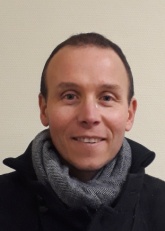 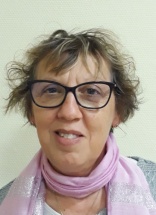 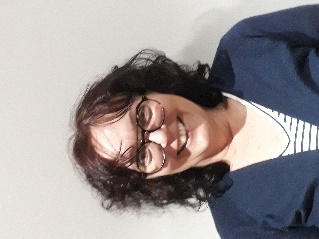 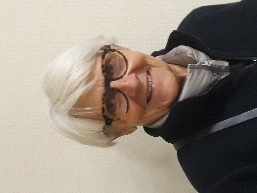       Véronique BLACHON               Geneviève BOISSON                   Marie-Adrienne DESPATIN                             Arnaud DOLA                                                                                                                                                                                                                         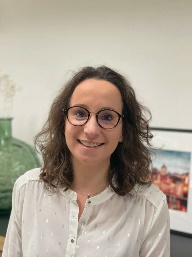 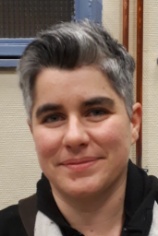 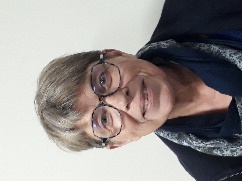 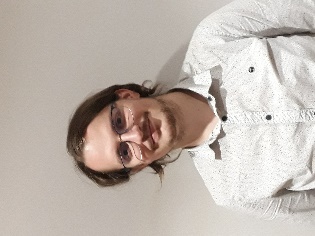             Céline FAURE                               Thomas FAURE                               Véronique GOSSART        	          Anne-Sophie LAROCHE                                                        	              		                                                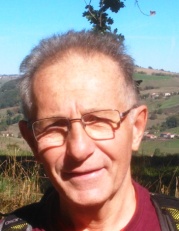 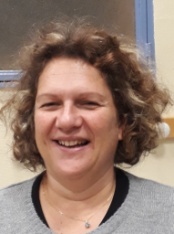 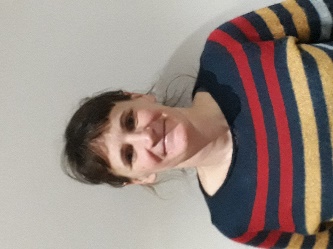                    Géraldine MOINE                           Jean-Pierre MOUSSET                               Caroline TRUCHET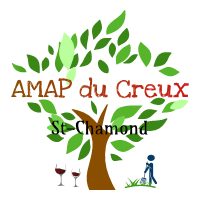 